Справочник абонента GPON                                                                                        О технологии GigabitPON (GPON)— это технология построения широкополосных сетей мультисервисного доступа, которая позволяет предоставлять по одному оптическому волокну услуги передачи данных и телефонии с гарантированным качеством обслуживания.                                                                                                                                                                     Отличительные качества GPON для абонентов                                                                                                                            • новый стандарт скоростей доступа в Интернет - от 10 Мбит/сек. до 1 Гбит/сек.;                                                                            • высокое качество соединения без обрывов и помех.                                                                                                                  Технология GPON предусматривает прокладку оптоволоконного кабеля непосредственно в квартиру, тем самым гарантируя постоянную скорость доступа в Интернет.Абоненту предоставляется весь ресурс оптического кабеля, который заводится непосредственно в его квартиру, в отличие от операторов домовых сетей, где канал выделяется на дом, делится в равной степени между подключенными пользователями.                                                                                                                                                   Такой способ подключения гарантирует качественные услуги, стабильные высокие скорости.                                                                                                                                                                         Схема подключения GPON                                                                                                   Для подключения к технологии GPON абоненту бесплатно устанавливается модем - ONT (Optical Network Terminal), благодаря которому подключение всех услуг происходит удаленно и в одном устройстве. Также он имеет встроенный Wi-Fi, по сети которого можно работать без проводов с любого устройства в Интернете.  В будущем большие скорости, «наполненные» разнообразными сервисами, станут необходимы в повседневной жизни.      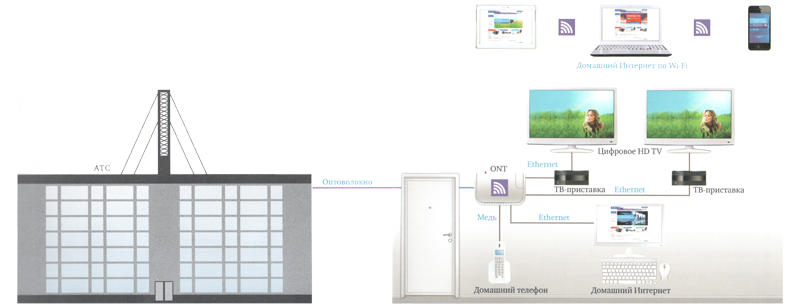 Новая технология — это и новые возможности. Всем клиентам в момент подключения доступен мульти- сервисный пакет — оптимальный набор услуг для дома, состоящий из:                                                                                                      • Интернета;                                                                                                                                                                                        • цифровой Домашней телефонии;                                                                                                                                                            • телевидения высокой четкости (с поддержкой Н D).Технология предусматривает постоянное пополнение ряда дополнительных услуг:                                                                     • видеонаблюдение;                                                                                                                                                                              • телеметрия;                                                                                                                                                                                         • охранно-пожарная сигнализация.Высокоскоростной Интернет по технологии GPON позволяет обеспечить более высокую скорость доступа к сети до 200 Мбит/сек. с гарантией качества, по сравнению с обычными технологиями (ADSL, FTTB и пр.).• Абонентам предлагается ряд тарифных планов подключения доступа в Интернет с высокими скоростями по самой привлекательной цене. Со специальными предложениями можно ознакомиться на сайте mgts.ru.                                          • При подключении Интернет   по тарифным планам со скоростью от 70 Мбит/с —                                                                                                                                                                     ТВ-пакет «Базовый» и аренда ТВ- приставки в подарок!                                                                                                                 • Для абонентов Безлимитного тарифа по телефонии предоставляются максимальные скидки на Интернет.Способы подключения Интернета: • по телефону в Контактном центре 8 495 636-0-636;                                                                                                                                   • на сайте mgts.ru:  Заполнить заявку на подключение услуг —> Подключение по сети Wi-Fi                                                                                                                                                                                                                                                             При подключении услуги доступа в сеть Интернет вам уже был настроен Wi-Fi.                                                                                Для поиска сети на вашем устройстве необходимо:                                                                                                                                          • в способе подключения выбрать Wi-Fi;                                                                                                                                                      • в полученном списке найдите сеть Wi-Fi с именем «mgtsXXX» (XXX — номер вашей квартиры).Если вам не удалось самостоятельно подключиться к сети Wi-Fi, позвоните в Контактный центр, где вам помогут восстановить пароль и выполнить подключение«Демо-канал» — Для тех, кто еще не пользовался Интернетом и хочет оценить новые скорости, мы предлагаем воспользоваться бесплатным Интернетом на скорости до 50 Мбит/сек. в рамках акции «Демо-канал в Интернет».                        .                                                                                                                                                                       Установить неограниченный доступ в Интернет, изменив тарифный план, можно:                                                                                     • на сайте lk.mgts.ru в Личном кабинете: 
Личный Кабинет —> Мои устройства —> Интернет —> изменение тарифного плана;                                                                        • по телефону 8 495 636-0-636 в Контактном центре                                                                                                                                       На сайте mgts.ru в разделе «Акции» можно ознакомиться с перечнем сайтов, к которым открыт доступ                                                    в рамках «Демо-канала».                                                                                                           Программа «20% возвращаются» Абонентам Интернет, одновременно являющимися абонентами мобильной связи ОАО «МТС», 20 % расходов на домашний Интернет возвращаются на мобильный номер МТС.                                С условиями программы можно ознакомиться на сайте www.20.mts.ru. или www.mgts.ruДополнительные услугиУслуга "Родительский контроль +"   Позволяет не полностью блокировать доступ к сети Интернет, а осуществлять фильтрацию по категориям, содержащим определенную информацию. При этом сайты, не попадающие под заданную категорию, блокироваться не будут.               Подключить услугу можно через «Личный кабинет»: Личный Кабинет —» Мои устройства —> Интернет —> Абонентский номер, на который требуется подключить услугу —> Услуги и сервисы —> Список услуг —> Подключить новые услуги —> "Родительский контроль+"-> Подключить услугиУслуга "Турбокнопка"   Это разовое увеличение скорости до 200 Мбит/сек. Сразу после активации вы можете быстро скачивать фильмы и все «тяжелые» файлы в течение 2-х часов, независимо от того, к какому тарифу подключены.  Подключить услугу можно через «Личный кабинет»: Личный Кабинет -> Мои устройства —>     Интернет —> Абонентский номер, на который требуется подключить услугу —> ТурбокнопкаКомпьютерная помощь   Любые сложности, возникшие с компьютером, готовы решить наши специалисты:                         • установка программного обеспечения, антивируса;                                                                                                                    • подбор оборудования под ваши задачи;                                                                                                                                     • восстановление информации и многое другое мы можем решить оперативно.Получить квалифицированную техническую поддержку или вызвать специалиста на дом вы можете в Контактном центре по телефону 8 495 636-0-636.                                                                                                                                                                       С полным перечнем услуг и тарифами на услуги компьютерной помощи можно ознакомиться на сайте mgts.ru.                   Оплата всех услуг в Едином счете после их оказания.Цифровое Домашнее ТВНачни выбирать сам — более 190 лучших телевизионных каналов в цифровом качестве.                                                                                                                                                                                   Домашнее ТВ начинается с выбора пакета:                                                                                                                                                • «Базовый», в котором собраны более 78 наиболее популярных телеканалов для всех возрастов и интересов. При подключении Интернет по тарифным планам со скоростью от 70 Мбит/с ТВ-пакет «Базовый» и аренда ТВ- приставки в подарок!                                                                                                                                                                                             • «Ничего лишнего» — более 21 канала в HD качестве.Дополнительные возможности:                                                                                                            • Система «Персональное ТВ» позволяет самостоятельно выбирать только те каналы, которые нравятся именно вам. Стоимость канала — от 1 руб./мес.;                                                                                                                       • в зависимости от ваших интересов можно выбрать тематические пакеты: «Калейдоскоп», «HDTV», «Discovery», «НТВ Плюс-Спорт», «НТВ Плюс-Кино», «Viasat», «Viasat Премиум HD», «Взрослый».                                             Стоимость пакета — от 50 руб./мес.Как подписаться на каналы Персонального ТВ                                                                                   • Зайдите в меню ТВ-приставки с помощью пульта ДУ.                                                                                                  • Перейдите в раздел «Управление услугами».                                                                                                   • Выберите пункт «IPTV-пакеты» и далее нужный канал.                                                                                  • Подтвердите включение выбранного канала.Отключение каналов «Персонального ТВ» происходит по тому же алгоритму в меню ТВ-приставки. При подписке на каналы из рубрики «Эротика» вам потребуется ввести PIN-код.Мультирум — услуга, позволяющая подключить до 3-х телевизоров в одной квартире и смотреть любимые телеканалы одновременно в разных комнатах.                                                                                                                 Абонентская плата — 39,75 руб./мес. за дополнительную ТВ- приставку.Способы подключения Домашнего ТВ:                                                                                                                                                                    • на сайте mgts.ru:  Заявка на подключение услуг —> Заполнить заявку —> Нажать «отправить»;                                                                                  • по телефону в Контактном центре 8 495 636-0-636.Видео по запросу — услуга, позволяющая смотреть новые и популярные фильмы на экране телевизора в удобное для вас время. Выбор осуществляется через меню ТВ- приставки.Инструкция по покупке — все действия по заказу и оплате фильма производятся в интерфейсе ТВ-приставки с помощью пульта управления (навигация кнопками 'Т\ Ф, выбор или активация элемента — кнопкой ОК).ВНИМАНИЕ! При заказе фильма, а также при входе в раздел «Эротика» необходимо вводить PIN-код                                       (по умолчанию — 1111). Настоятельно рекомендуем в дальнейшем сменить PIN-код!• в главном меню выберите сервис «Видео по запросу» и интересующий вас раздел (Stream или «Эротика»).                           • После выбора раздела, например, Stream, выберите группу, например, «Мелодрамы» и найдите интересующий вас фильм.                                                                                                                                                                                                            • Для просмотра деталей фильма выберите название из списка и нажмите кнопку ОК.Для покупки и последующего просмотра видеофильма необходимо выбрать «Купить» в окне просмотра деталей и подтвердить покупку.• После покупки фильма в окне просмотра деталей отображается статус фильма «Куплен» (вместо стоимости) и срок действия услуги («Доступен до»).                                                                                                                                                   • Для начала просмотра выберите иконку «Смотреть».С подробной инструкцией можно ознакомиться на сайте mgts.ruДомашняя телефонияДомашний телефон—современное универсальное средство для общения, которое позволяет оставаться на связи благодаря недорогим тарифным планам на без лимитного общения и выгодной стоимости звонков на мобильные телефоны всех операторов московского региона — стоимость минуты всего 1,58 руб./мин.Для абонентов Безлимитного тарифа Домашней телефонии действуют максимальные скидки на интернет и специальные пакетные предложения для оптимизации расходов на связь!Дополнительные возможности современного Домашнего телефона:                                                                           • Цифровой АОН — автоматическое определение входящего номера;                                                                            • Переадресация вызова — все входящие вызовы поступают на другой выбранный вами номер;                                   • Конференцсвязь — общение одновременно до 3-х участников;                                                                                     • Ожидание и удержание вызова — прием других поступающих звонков во время разговора;                                                   • Горячая линия — автоматический набор самого часто используемого номера сразу после поднятия трубки.Подключить дополнительные услуги можно:                                                                                                                                     • в Личном кабинете на сайте lk.mgts.ru:  Личный Кабинет —> Услуги и сервисы —> Список услуг —> Подключить новые услуги                                                                                                                                                                                               • по телефону: 8 495 636-0-636. в Контактном центре Подберите себе подходящий тариф на пользование Домашним телефоном и Интернетом для оптимизации своих расходов на связь.     Подробности на сайте mgts.ruСпособы включения/отключения дополнительных услугПереадресация                                                                                                                                                                                  • Безусловная переадресация вызова. Снять трубку, набрать *21*, номер абонента в формате 8 49Х ХХХ-ХХ-ХХ, на который будет переадресован вызов, затем #;                                                                                                                              • Переадресация вызова при отсутствии ответа (если абонент не отвечает в течение 15-20 сек.). Снять трубку, набрать *61*, номер абонента в формате 8 49Х ХХХ-ХХ-ХХ, на который будет переадресован вызов, затем #;                                                   • Переадресация вызова при занятой линии. Снять трубку, набрать *22*, номер абонента в формате 8 49Х ХХХ-ХХ-ХХ, на который будет переадресован вызов, затем #.Ожидание вызова                                                                                                                                                                                          Снять трубку, набрать последовательно *43#.Горячая линия                                                                                                                                                                                         Снять трубку, набрать *53*, номер вызываемого абонента, затем #. 
После набора выбранной конфигурации и # прослушать один из сигналов станции:                                                                            • непрерывный гудок — услуга активирована;                                                                                                                                                • переливающиеся гудки или фраза автоинформатора — услуга не активирована;                                                                                           • частые короткие гудки — неверно введена команда.Цифровой определитель номера                                                                                                                                                    Услуга подключается по звонку в Контактный центр по телефону 8 495 636-0-636. После подключения услуги необходимо оплатить выставленный счет, оплаченный счёт является подтверждением вашего согласия на пользование данной услугой.Порядок пользования услугой «Ожидание вызова»                                                                                                                                  При поступлении вызова от абонента В (два коротких сигнала) во время разговора с абонентом А можно:                                 • не принимать никаких мер — в этом случае через 20- 40 секунд абонент услышит сигнал «занято»;                                       • закончить первый разговор с абонентом А, положив трубку — новый вызов подключается как обычный входящий звонок;                                                                                                                                                                                                    • нажать кнопку R (Recall) или F (Flash) — абонент А переходит на удержание. 
Услышав непрерывный гудок, можно:                                                                                                                                                 • набрать 0 — отбой абонента В и возвращение к абоненту А;                                                                                                             • набрать 1 — отбой абонента А и подключение к абоненту В;                                                                                                             • набрать 2 — переключение разговора с одним из абонентов на разговор с другим; постановка предыдущего на удержание (может использоваться несколько раз).Конференцсвязь                                                                                                                                                                                                             Порядок пользования услугой:                                                                                                                                                               • снять трубку, набрать полный номер абонента А;                                                                                                                                • после соединения с абонентом А нажать кнопку R (Recall) или F (Flash) и, услышав непрерывный гудок, набрать полный номер абонента В — при этом первый вызов переходит в режим удержания;                                                                          • после соединения с абонентом нажать кнопку R (Recall) или F (Flash).Услышав непрерывный гудок, выбрать один из вариантов пользования услугой:                                                                             • набрать 0 для отбоя вызова абонента А и соединения с абонентом В;                                                                                           • набрать 1 для отбоя вызова абонента В и возвращения к абоненту А;                                                                                               • набрать 2 для переключения с одного разговора на другой (при этом вызов неактивного абонента на время переводится в режим удержания; действие допустимо производить несколько раз);                                                                 • набрать 3 для установления трехсторонней конференцсвязи.Справочно-сервисная службаСправочная служба предоставляет самую актуальную информацию об организациях Москвы и России и еще более 6,5 млн. единиц информации о телефонах физических и юридических лиц. 
Где можно отдохнуть на пляже, в пансионате, купить билеты, заказать доставку товара? Всего 3 цифры — 009! 
Можно звонить с городского и с мобильного телефона. 
Режим работы службы — круглосуточно.Номера доступа к службе 009:                                                                                                                                                                 • для абонентов фиксированной связи — 009;                                                                                                                                                               • для абонентов ОАО «МТС» — 009, 0987;                                                                                                                                                • для абонентов «Билайн» — 009, 0987;                                                                                                                                                                     • для абонентов «Мегафон» — 009.                                                                                                                                    Стоимость звонка с Домашнего телефона составляет 49 руб./мин., стоимость звонка с мобильных телефонов уточняйте у вашего оператора.ОбслуживаниеЛичный кабинет — это персональный раздел на нашем сайте, это возможность:                                                  посмотреть «историю» платежей, детализацию;                                                                                                                             управлять пакетом услуг — оставить заявку на подключение, активировать дополнительные услуги и сер-висы (Турбокнопка и пр.);                                                                                                                                                                                         бесплатно отправлять SMS-сообщения на любые но-мера сотовых операторов связи;                                                                          сменить тарифный план на Интернет.Получить ПИН-код для доступа в Личный кабинет:                                                                                                                        по телефону Контактного центра 8 495 636-0-636;                                                                                                                                              в любом Центре продаж и обслуживания.Оплата услуг                                                                                                                    Проверить баланс можно, с Домашнего телефона по номеру 8 495 707-44-55 или в Личном кабинете на сайте.Оплатить Единый счет за услуги без комиссии можно:                                                                                                                      в МТС-Банке, Сбербанке России, Московском Кредитном банке и Банке Москвы;                                                                               в терминалах и банкоматах МТС;                                                                                                                                                                в Офисах продаж МТС;                                                                                                                                                                                 в Центрах продаж и обслуживания МГТС;                                                                                                                                                  в отделениях Почты России.                                                                                                                                                       После оплаты можно не ждать зачисления денег, а сообщить нам об отправке платежа на сайте mgts.ru/check.          Найти ближайший Центр продаж и обслуживания можно на сайте mgts.ru/office.Подробнее обо всех способах оплаты, их оказании и возможностях — на сайте в разделе Оплата услуг mgts.ru/pay.Информация взята с официального сайта МГТС.mgts.ru/gpon   Информационный портал GPONmgts.ru     Официальный сайт компании ОАО МГТСlk.mgts.ru    Личный кабинет mgts@mgts.ru   Электронная почта для обращений